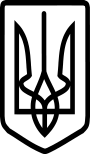 Виконавчий комітет Нововолинської міської радиВолинської областіР І Ш Е Н Н Я22 березня 2023 року               м. Нововолинськ                                         №141Про видачу посвідчень для безкоштовного проїзду на автобусних маршрутах в Нововолинській міській територіальній громаді на 2023 рікВідповідно до статті 34 Закону України «Про місцеве самоврядування в Україні» статті 37 Закону України «Про автомобільний транспорт», розглянувши звернення громадської організації «Незламні нововолинці», з метою надання додаткових до встановлених законодавством гарантій щодо соціального захисту населення, виконавчий комітет міської радиВИРІШИВ:1. Надати право для безкоштовного проїзду на автобусних маршрутах загального користування в Нововолинській міській територіальній громаді членам громадської організації  «Незламні нововолинці» на 2023 рік  згідно з додатком.2. Відділу транспорту та зв’язку управління будівництва та інфраструктури видати відповідні посвідчення для безкоштовного проїзду на автобусних маршрутах загального користування.3. Контроль за виконанням даного рішення покласти на заступника міського голови з питань діяльності виконавчих органів Миколу Пасевича.Міський голова 			 			       		         Борис КАРПУС Петро Матрипула 32650              Додаток                                                        до рішення виконавчого комітету                                                                      від 22 березня 2023 року №141Перелікгромадян, яким видається посвідчення для безкоштовногопроїзду на автобусних маршрутах загального користування в Нововолинській міській територіальній громаді на 2023 рікМороз Світлана Петрівна;Касьян Василь Петрович;Касьян Тамара Іванівна;Касьян Єва Василівна;Ткачук Ольга Афанасіївна;Лисенко Світлана Василівна;Артеменко Богдана Анатоліївна;Семенюк Лідія Данилівна;Жук Зоя Олександрівна.Керуюча справами                                                                    Валентина СТЕПЮКПетро Матрипула 32650